Council Meeting Minutes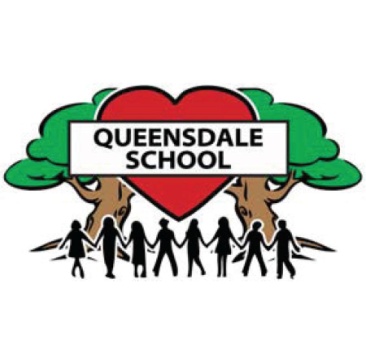 Date:        April 19th, 2016Time:        6:15 pmLocation:  Room 137________________________________________________________________________________________In Attendance :   Heather Taylor, Nancy Kish, Amy Townsend, Amanda MacLeod-Smith, Sheila Haylock, Alison Mace,  Lisa Mullan, Aunika Hinks, Rachel Kostuk, Riann Kinniburgh, Dawn Danko, Jennifer Lockhart, Stefanie Sheils, Kelly Scott (Public Health)Community Representative :  Julie JacobsSchool Representative:  Mr. R. StringerPrincipal: Mr. G. Carey1. Call to Order    6:22 pm       2.   Agenda and  Minutes ReviewLast month's minutes missing Fun Fair budget.....$2000.00,  Christmas Store budget....$2500.00Agenda and Minutes approved by Mandy, Seconded by Sheila.3.  Treasurer's Report    (See Report)Stefanie to look into supplementing the nutrition program.Play isn't shown in report yet  ($4000.00 ticket revenue, $350.00 concession revenue.  We should break even, within one or two hundred dollars.)$500.00  should be sufficient for hot dog day.4.  Kelly Scott -- Public HealthKelly Scott from Public Health discussed  ASST -- Active and Sustainable School Transportation; Wards 6,7 and 8 are involved in the healthy kids challenge.An action plan for New Hope Community Bike, Bike rack installation (if needed), 20 helmets and a school travel plan.There are 5 stages:Convene a Committee ( can involve, for example, the ECO team and EA's to form a team)Data collection; hands-up survey in class (teachers or grades 7/8 students could do the survey) as well as a walkabout where the committee and city representatives observe arrivals and dismissals.Action Planning based on data collected.Approximately 12 - 18 months later -- implementation of action items.Re-evaluate with hands-up survey.There will be a meeting in June at which we need parent representation.This initiative may help with securing a crossing guard at Prince George and Queensdale.  Kelly will send the survey to Mr. Carey to get things started.5.  Principal's Report2016/2017 Staffing is in place.  We'll need a 7/8 teacher and a French teacher.  3 K classes;  currently filling ECE positions.  Need EA's and LTO's.  Medical placement, then posting goes out (permanent placement), teachers apply and interview until mid-JuneStaying with balanced day schedule.As we are growing we need to look at various resources, for example, technology, gymnasium requirements etc. EA moderation -- we have one support EA, Annella Sherry, dealing with school wide initiatives, safety, nutrition, extracurricular, social/behavioural issues etc. Class placements to be addressed soon,  Mr. Carey stated  that he CANNOT guarantee a child's placement.  The plan is to know the placements at year-end.Coding group will be coming to Queensdale, headed up by Mr. Stringer.Approval for $50.00 per week for a 4 week trial to go towards the nutrition program; Stefanie will assist Annella with this.Scholar's Program -- April 27th parents are invited to join the class from 3:10 to 4:30,  a meal will be provided. Trying to fit in a couple more sessions  before the EQAOEQAO  May 25-27th  and May 31-June 2nd,  June 3rd --catch up day.Strings Concert April 28th.Students voted on Queensdale Royals as our new team name -- Approved by Council.Teachers Reports:Teachers are working on developing new math and math "talk"; using open-ended questions to alleviate fear. Discussed learning by rote.Kindergarten -- Goldirocks, spring words, earth day, graphing, manners, ocean inquiry, imaginary garden.1--  Editing work, mental math, planting1/2   Paragraphs, the 5 W's, math target questions, 2 digit addition and subtraction, butterfly kits (may fundraise for more kits),  Science --Creepy Crawlies.2/3  Multiplication and division, fractions, personal narratives.3/4  2D and 3D shapes, Google slides, Ontario Science Center trip (Gr. 3, 4, 5 )4/5  Seesaw app for science, volume, point of view5/6  Health, Epic, Google drive.6/7  Geometry, 2D, dancing, self-analyzing,  6 -- EQAO, flight,   7--Form and function, structures, inquiry based learning.    Kid's crawl trip on Friday, May 13th.Mr. Carey to look into getting Chrome Books for 7/8 for next year.Deaf/Hard of Hearing   using Google drive.Gym  Skipping, Jump rope for heart.Track and field coming up, Our Basketball team won a game!,  swim team.Library  -- Book Fair during open house May 5 - 7th; pizza, pop and chips will be available.French --Unit on going to the movies, music, smart board to teach pitch and rhythm May 2 -6, we may have a Career Day Assembly for Education Week.6.  Dates to Remember:April 27th --Parents invited to Scholar's                     Administrative Professional's DayApril 28th -- Strings Concert 9:30 am, gymnasiumMay 2nd-6th -- Staff Appreciation Week (lunch on Wednesday) (Note for future -- there is a separate day for                                          EA's)May 5th - 7th-- Open House and Book Fair  (Have a Parent Council Table to promote participation, our                                     website and fun fair volunteers).May 6th --  Pizza Day -- volunteers needed for delivery and $ counting (on the 3rd)May 17th -- Hot Dog Day/Book swap  ($500.00 budget approved for hot dogs/snacks) (GT French has foil                        wrappers)  Volunteers needed.May  20th -- Sub Day -- volunteers needed for $ counting on the 17thMay 24th -- Next Council meetingMay 27th to June 3rd -- EQAOJune 2nd -- Fun Fair   4-7 pm    Annella is getting a staff volunteer list together, notices to go out with kids this                                       week,  Volunteers are needed.  Hot dogs/ pizza/ ice cream 7. Other BusinessPRO Grant -- Parent Reaching Out Grant -- Dawn to apply for grant, parental  engagement focus.Stefanie to look for sale on a BBQ.Volunteers having to pay for Science Center field trip may be due to an extra bus.Fundraising Goal -- Outdoor classroom, still awaiting planning guide.Voted to use new agendas; Aunika to look into smaller format for older grades.Vote next month on new draft of the School Constitution.8.   Meeting Adjourned       8:34 pm